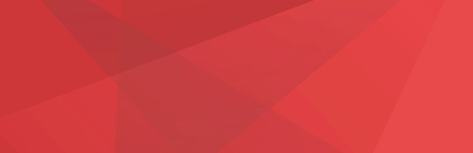 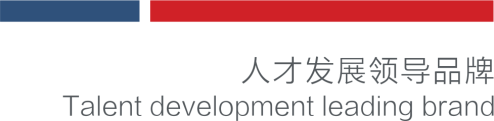 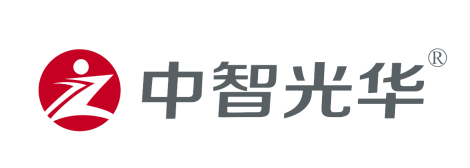 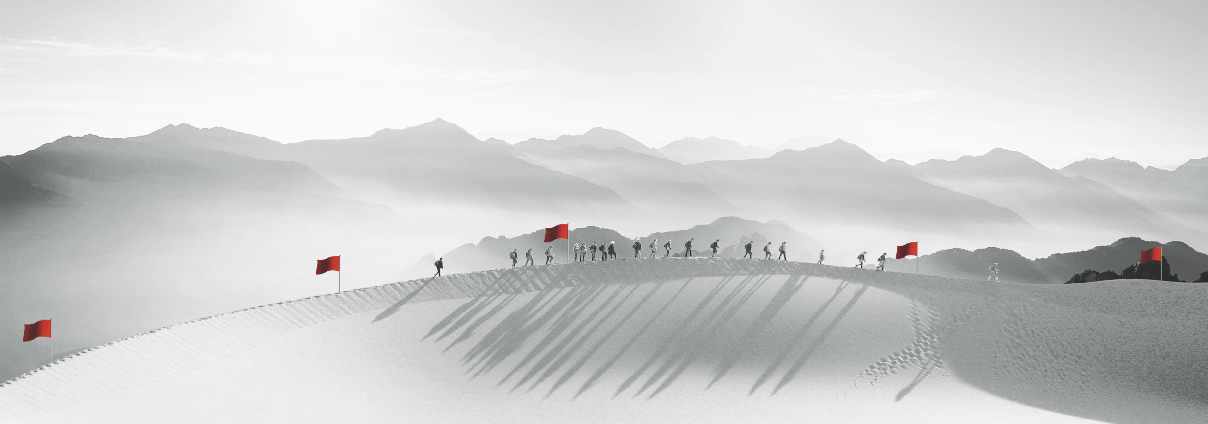 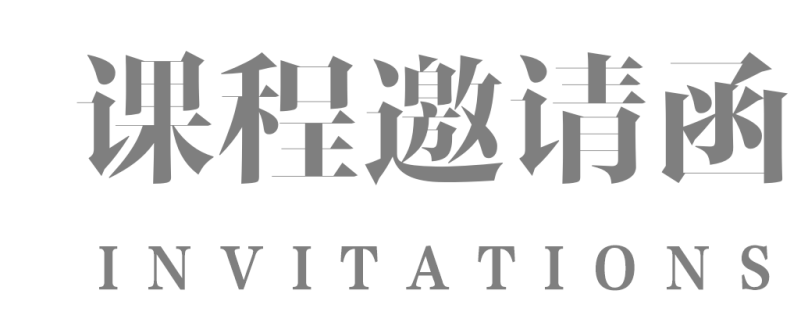 商业画布®，用一张图读懂商业模式 商业模式画布，它是一个工具。它用视觉化方法高效地描述，探讨，呈现，创新，迭代商业模式，被誉为全世界最优秀的商业探讨工具。BCC兴远引入后，在中国开发的商业画布®，不只是一套提升商业敏感度，创新、迭代商业模式的知识方法论，更是一套 提升商业能力与落地企业商业模式的解决方案。 【课程收益】《商业画布®️|商业思维提升训练》旨在帮助基中层管理者跳出日常的竖井思维，像CEO一样思考。建立在管人理事外的第三项重要能力—— 商业能力。 ＊ 通过学习全球经典的商业语言Canvas，提升管理者Business Quotient（商业能力）；  ＊ 理解商业背后的价值链流转，学会分析对手及自身；  ＊ 学习世界前沿商业案例，理解经典商业式样；  ＊ 快速了解并转达公司战略，上下统驭。 【课程特色】一张图读懂商业模式，让复杂的商业脉胳被看见； 全案例教学，用商业解释商业 线上及线下学习结合，学员可带回APP及线上复习材料，让学习延续应用 第一单元：了解商业模式画布（3H） ｜导入｜0.5h· 商业巨头的朝夕泯灭   小组讨论：消失的公司· 商业模式的价值 ｜商业画布工具学习｜2-2.5h· 商业画布工具解析· 商业画布6个最佳使用习惯 ｜个人练习｜0.5h ·制作你部门或喜欢的公司的商业画布   并向同组推销它，选出最受欢迎的画布 第二单元：商业分析（2H） ｜商业模式分析｜1h · 商业模式基本形态—式样· 各式样的不同适用形式及核心要点 ｜商业生态分析｜1h · 鲜活的商业模式实例——传统优势企业的O2O转型· 商业模式中的相关利益者利益共存 第三单元：商业练习（1.5H） ｜商业分析评估｜0.5h· 分析自身及竞争对手的商业模式· 找寻自身核心优势及竞争发力点 ｜反馈沟通｜1h · 各小组汇报展示分析成果· 顾问反馈 ｜课程应用｜· 回顾一整天收获，结合自身工作总结应用场景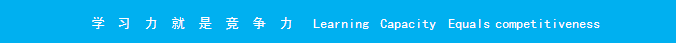 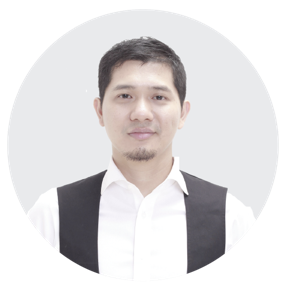 实战经验：多年跨国企业与互联网管理经验，在近十年时间先后服务于两家国内top5互联网企业。曾担任项目管理、组织发展专家等职务。主导游戏学院多个国内外大型活动的策划与组织授课风格：梁老师的课程案例丰富有趣，非常具有互动性，强调学员的参与感与认同感，让学员上过课程后能有很好的课程体验与知识画面感 核心课程： 《商业画布- 商业思维训练》《商业画布 – 商业模式工作坊》《商业画布-经营沙盘》《价值主张设计与创新》《价值主张— 创新基础》 服务客户：百度、唯品会、平安、方正、中信、红星美凯龙、京基、铂涛、绿叶、九牧、中农网、海尔等 《催款策略与应收帐款管理》报名表填好下表后邮箱至：                         联系方式：单位名称企业类型： □外资 □台资 □港资 □民营 □其它企业类型： □外资 □台资 □港资 □民营 □其它联 系 人公司地址联系电话E-mail参会人数人人参会费用￥_______元请将款项汇至指定帐号户  名：广州中智光华教育科技有限公司开户行：中国建设银行广州琶洲支行账  号：4400 1101 4740 5250 0736户  名：广州中智光华教育科技有限公司开户行：中国建设银行广州琶洲支行账  号：4400 1101 4740 5250 0736户  名：广州中智光华教育科技有限公司开户行：中国建设银行广州琶洲支行账  号：4400 1101 4740 5250 0736户  名：广州中智光华教育科技有限公司开户行：中国建设银行广州琶洲支行账  号：4400 1101 4740 5250 0736参会学员参会学员参会学员2018时代光华学习卡价格表2018时代光华学习卡价格表2018时代光华学习卡价格表2018时代光华学习卡价格表2018时代光华学习卡价格表会员系列类型价格(元)数量(张)平均价格（元/张）集团系列皇冠卡￥288，8002888100集团系列至尊卡￥158，8001324120集团系列翡翠卡￥118，800757157公司系列金钻卡￥94，800499190公司系列钻石卡￥70，800331214公司系列白金卡￥59，800249240团队系列金卡￥46，800170275团队系列银卡￥32，800100328说 明:成功购买时代光华学习卡的企业，即成为时代光华的VIP会员单位；时代光华学习卡会员均可参加广州、深圳、东莞、佛山、杭州五地课程；企业参加课程学习所产生的食宿、交通、差旅等费用自理；时代光华学习卡会员可免费参加时代光华沙龙活动；产品手册内公开课程项目均可匹配企业以内训学习形式另行采购；会员单位购买时代光华E-learning网络学习产品可享受优惠；学习卡使用所有解释权归中智光华教育集团所有。说 明:成功购买时代光华学习卡的企业，即成为时代光华的VIP会员单位；时代光华学习卡会员均可参加广州、深圳、东莞、佛山、杭州五地课程；企业参加课程学习所产生的食宿、交通、差旅等费用自理；时代光华学习卡会员可免费参加时代光华沙龙活动；产品手册内公开课程项目均可匹配企业以内训学习形式另行采购；会员单位购买时代光华E-learning网络学习产品可享受优惠；学习卡使用所有解释权归中智光华教育集团所有。说 明:成功购买时代光华学习卡的企业，即成为时代光华的VIP会员单位；时代光华学习卡会员均可参加广州、深圳、东莞、佛山、杭州五地课程；企业参加课程学习所产生的食宿、交通、差旅等费用自理；时代光华学习卡会员可免费参加时代光华沙龙活动；产品手册内公开课程项目均可匹配企业以内训学习形式另行采购；会员单位购买时代光华E-learning网络学习产品可享受优惠；学习卡使用所有解释权归中智光华教育集团所有。说 明:成功购买时代光华学习卡的企业，即成为时代光华的VIP会员单位；时代光华学习卡会员均可参加广州、深圳、东莞、佛山、杭州五地课程；企业参加课程学习所产生的食宿、交通、差旅等费用自理；时代光华学习卡会员可免费参加时代光华沙龙活动；产品手册内公开课程项目均可匹配企业以内训学习形式另行采购；会员单位购买时代光华E-learning网络学习产品可享受优惠；学习卡使用所有解释权归中智光华教育集团所有。说 明:成功购买时代光华学习卡的企业，即成为时代光华的VIP会员单位；时代光华学习卡会员均可参加广州、深圳、东莞、佛山、杭州五地课程；企业参加课程学习所产生的食宿、交通、差旅等费用自理；时代光华学习卡会员可免费参加时代光华沙龙活动；产品手册内公开课程项目均可匹配企业以内训学习形式另行采购；会员单位购买时代光华E-learning网络学习产品可享受优惠；学习卡使用所有解释权归中智光华教育集团所有。